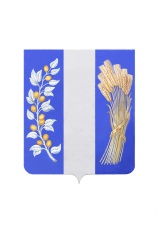 СОВЕТ ДЕПУТАТОВ МУНИЦИПАЛЬНОГО ОБРАЗОВАНИЯ«БИЧУРСКИЙ РАЙОН» РЕСПУБЛИКИ БУРЯТИЯБУРЯАД УЛАСАЙ «БЭШҮҮРЭЙ АЙМАГ» ГЭҺЭН НЮТАГАЙ ЗАСАГАЙ БАЙГУУЛАМЖЫН ҺУНГАМАЛНУУДАЙ ЗҮБЛЭЛ________________________________________________________________                  РЕШЕНИЕот «29» марта 2023 г.                                                                                    № 497О внесении изменений в решение Совета депутатов МО-СП «Шибертуйское» от 16.12.2013 № 18 «Об утверждении Генерального плана муниципального образования - сельское поселение «Шибертуйское» Бичурского района Республики Бурятия»На основании пункта 13 статьи 24 Градостроительного кодекса Российской Федерации, Федерального закона от 06.10.2003 № 131-ФЗ «Об общих принципах организации местного самоуправления в Российской Федерации», Устава МО «Бичурский район», Совет депутатов муниципального образования «Бичурский район» РБ решил:Внести в Генеральный план Муниципального образования - сельское поселение «Шибертуйское», утвержденный решением Совета депутатов МО-СП «Шибертуйское» от 16.12.2013 № 18 (в редакции решений: МКУ Совета депутатов МО «Бичурский район» от 30.11.2018 г № 25) изменения, согласно приложения № 1 к настоящему решению2. Настоящее решение вступает в силу с момента его опубликования в районной газете «Бичурский хлебороб», обнародования на информационном стенде Администрация муниципального образования «Бичурский район» и размещения на официальном сайте МО «Бичурский район» в сети Интернет.      3. Контроль за исполнением настоящего решения возложить на Совет депутатов муниципального образования «Бичурский район» РБ.Председатель Совета депутатовМО «Бичурский район» РБ                                                              А.У. СлепнёвГлава МО «Бичурский район»                                                         В.В. Смолин